Supplementary MaterialA: MethodsTable A1. Study material used in the positive imagery paradigm and the visual probe taskCOPYRIGHT STATEMENTAll images and imagery scripts are subject to copyright and not for use by other parties. All images in this study were used under license from Shutterstock.com.B: ResultsTable B1. Questionnaire descriptives (N = 54)Image Pair 1Image Pair 1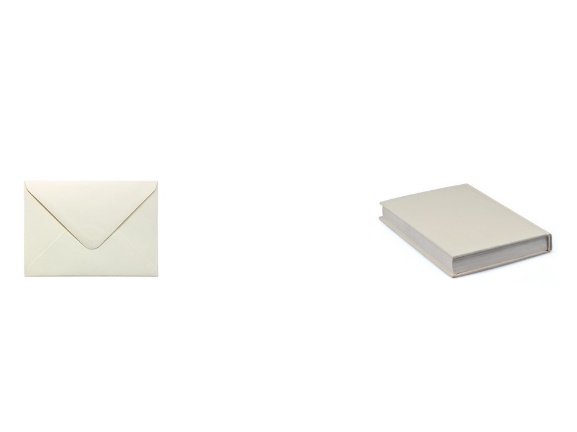 English translationYou are on your way sending a letter. You open the mailbox flap and post the letter. The joy that you will bring with it fills you with feelings of happiness. (PI)According to the sign, the mailbox will be emptied this afternoon. (NI)German originalDu bist unterwegs und verschickst einen Brief. Du öffnest die Briefkastenklappe und wirfst den Brief ein.Die Freude, die du damit bereiten wirst, erfüllt dich mit Glücksgefühlen. (PI)Laut dem Schild wird der Briefkasten noch heute Nachmittag geleert. (NI)English translationYou are sitting in the living room reading. You turn a page of your book and read the first few lines.The exciting scene awakens in you a great desire to read more. (PI)The lines describe a brief dialogue between two characters. (NI)German originalDu sitzt im Wohnzimmer und bist am Lesen. Du blätterst eine Seite deines Buches um und liest die ersten Zeilen.Die spannende Szene weckt in dir ein großes Verlangen weiterzulesen. (PI)Die Zeilen beschreiben einen kurzen Dialog zwischen zwei Charakteren. (NI)Image Pair 2Image Pair 2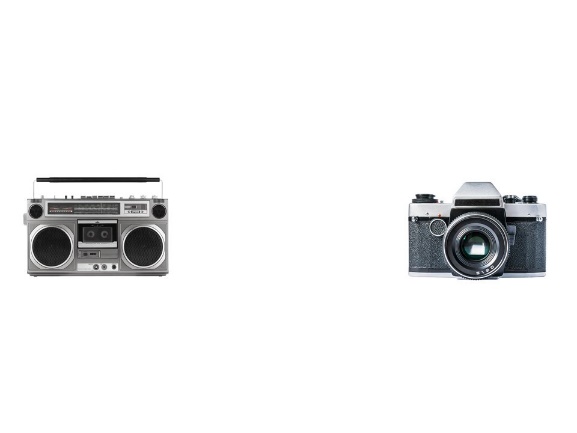 English translationYou are at home listening to music. You switch the radio station and adjust the volume.With great enthusiasm, you hear the first notes of your favorite song. (PI)The traffic news are currently running on the newly tuned-in station. (NI)German originalDu bist zuhause und hörst Musik. Du wechselst den Radiosender und stellst die Lautstärke ein. Mit großer Begeisterung hörst du die ersten Töne deines Lieblingsliedes. (PI)Auf dem neu eingestellten Sender laufen gerade die Verkehrsnachrichten. (NI)English translationYou are out to take photos. You line up the camera and press the shutter button.The successful snapshot fills you with great pride. (PI)The image shows a small group of trees. (NI)German originalDu bist unterwegs, um zu fotografieren. Du richtest die Kamera aus und drückst auf den Auslöser.Der gelungene Schnappschuss erfüllt dich mit viel Stolz. (PI)Die Bildaufnahme zeigt eine kleine Gruppe von Bäumen. (NI)Image Pair 3Image Pair 3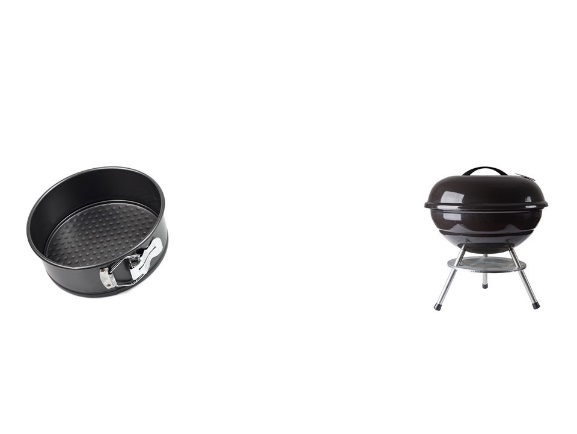 English translationYou are at home baking a cake. You put the cake pan in the oven and close the oven door.You cannot wait to finally enjoy the cake. (PI)The oven is pre-heated to 160 degrees Celsius. (NI)German originalDu bist zuhause und backst einen Kuchen. Du schiebst die Kuchenform in den Backofen und schließt die Ofentür.Du kannst es kaum abwarten, den Kuchen endlich zu genießen. (PI)Der Backofen ist bei Umluft auf 160 Grad Celsius vorgeheizt. (NI)English translationYou are in the garden having a barbecue with your family. You fill the barbecue with charcoal and light it. You are overwhelmed by a thrill of anticipation of the shared meal. (PI)The charcoal takes on a whitish color due to the heat. (NI)German originalDu bist im Garten und grillst mit deiner Familie. Du füllst den Grill mit Grillkohle und zündest sie an. Dich überkommt pure Vorfreude auf die gemeinsame Mahlzeit. (PI)Die Grillkohle nimmt durch die Hitze eine weißliche Farbe an. (NI)Image Pair 4Image Pair 4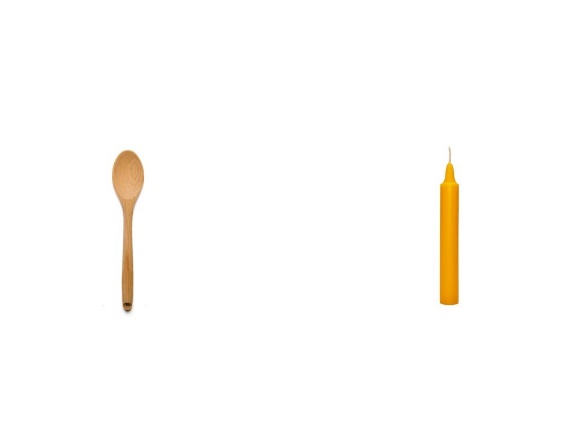 English translationYou are at home cooking dinner. You take a cooking spoon and stir the saucepan with it.You enjoy the growing anticipation of the meal. (PI)A little steam rises from the saucepan. (NI)German originalDu bist zuhause und kochst Abendessen. Du nimmst dir einen Kochlöffel und rührst damit den Kochtopf um.Du genießt die steigende Vorfreude auf das Essen. (PI)Aus dem Kochtopf steigt etwas Wasserdampf auf. (NI)English translationYou are at home having a candle light dinner. You light a candle and sit down at the table.The closeness to each other evokes a deep affection in you. (PI)The table is set with plates, cutlery and glasses. (NI)German originalDu bist zuhause auf einem Candle-Light-Dinner. Du zündest eine Kerze an und setzt dich an den Tisch.Die Nähe zueinander rührt eine tiefe Zuneigung in dir. (PI)Der Tisch ist mit Tellern, Besteck und Gläsern gedeckt. (NI)Image Pair 5Image Pair 5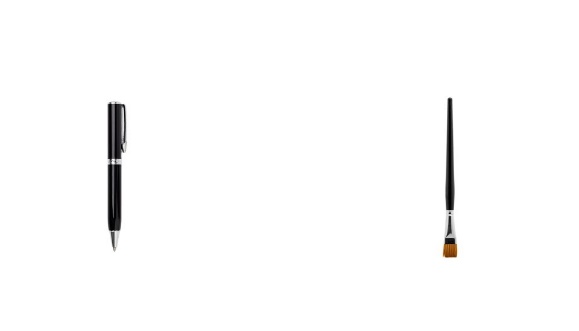 English translationYou are at home writing in your diary. You pick up a pen and start writing.You look back on the day with great satisfaction. (PI)Every row is defined by a thin line. (NI)German originalDu bist zuhause und schreibst in dein Tagebuch. Du nimmst einen Stift in die Hand und fängst an zu schreiben.Du blickst voller Zufriedenheit auf den Tag zurück. (PI)Jede Zeile ist durch eine dünne Linie vorgegeben. (NI)English translationYou are at home painting. You dip the brush into the paint and place it on the canvas.With every stroke of the brush, you are fully immersed in your creativity. (PI)The motif is pre-sketched in pencil on canvas. (NI)German originalDu bist zuhause am Malen. Du tauchst den Pinsel in die Farbe und setzt ihn auf der Leinwand auf.Mit jedem Pinselstrich gehst du ganz in deiner Kreativität auf. (PI)Das Motiv ist auf der Leinwand mit Bleistift vorskizziert. (NI)Image Pair 6Image Pair 6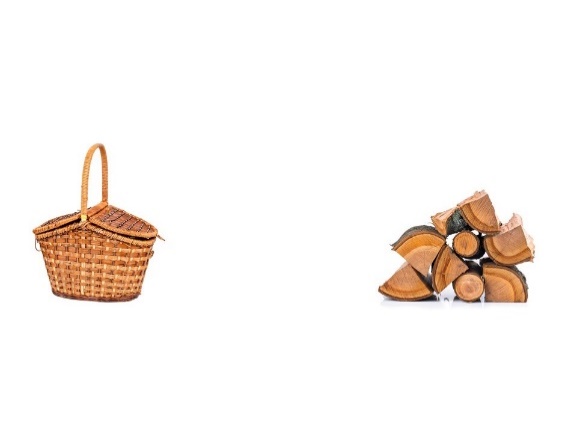 English translationYou are having a picnic with friends in the park. You put down the picnic basket and sit down on a blanket.The surrounding nature evokes spring fever in you. (PI)The blanket has a typical red tartan pattern. (NI)German originalDu bist mit Freunden im Park picknicken. Du stellst den Picknickkorb ab und setzt dich auf eine Decke.Die umliegende Natur weckt Frühlingsgefühle in dir. (PI)Die Decke hat ein typisch rotes Schottenmuster. (NI)English translationYou make a campfire with friends. You take some logs and put them on the fire.The cozy get-together gives you a feeling of security. (PI)The fire is surrounded by a circle of stones. (NI)German originalDu machst mit Freunden ein Lagerfeuer. Du nimmst ein paar Holzscheite und legst sie in das Feuer. Das gemütliche Beisammensein gibt dir Geborgenheit. (PI)Das Feuer ist umgeben von einem Kreis aus Steinen. (NI)Image Pair 7Image Pair 7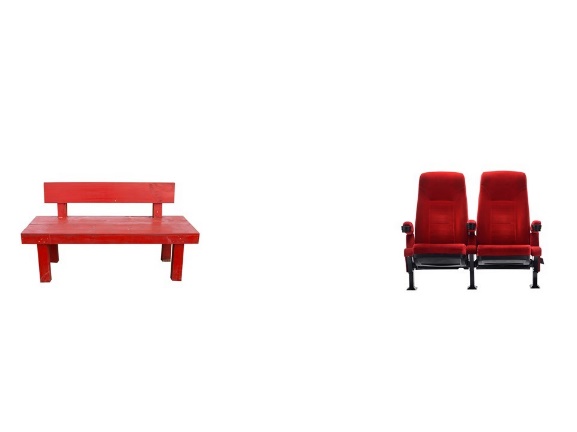 English translationYou are walking in the woods. You walk along a bend in the road and sit down on a bench at the edge of the forest.You are overwhelmed by the fantastic view. (PI)The view is directed toward a spacious field. (NI)German originalDu bist im Wald spazieren. Du gehst eine Wegbiegung entlang und setzt dich auf eine Bank am Waldrand.Du wirst überwältigt vom dem traumhaften Ausblick. (PI)Der Ausblick ist auf ein weitläufiges Ackerfeld gerichtet. (NI)English translationYou are at the movies with friends. You sit down in the chair and put down your belongings.You are looking forward to the movie with great anticipation. (PI)There are already many other moviegoers in the big hall. (NI)German originalDu bist mit Freunden im Kino. Du setzt dich in den Kinosessel und legst deine Sachen ab. Voller Vorfreude fieberst du der Filmvorführung entgegen. (PI)In dem großen Saal sind bereits viele andere Kinobesucher. (NI)Image Pair 8Image Pair 8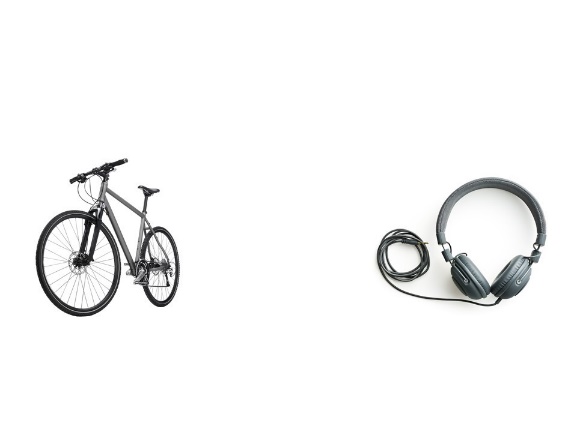 English translationYou are on a bike ride with friends. You ride down a straight road and pedal your bikes. The feeling of freedom awakens a pure joy of living in you. (PI)The speed leads to a little more headwind. (NI)German originalDu bist mit Freunden auf einer Fahrradtour. Ihr fahrt eine gerade Straße entlang und tretet in die Pedale eurer Räder. Das Freiheitsgefühl weckt eine pure Lebensfreude in dir. (PI)Die Schnelligkeit führt dabei zu etwas mehr Gegenwind. (NI)English translationYou are at home listening to a podcast. You grab headphones and listen to the conversation.You are totally carried away by the exciting topic. (PI)The conversation is led by two scientists. (NI)German originalDu bist zuhause und hörst einen Podcast. Du nimmst dir Kopfhörer und hörst der Unterhaltung zu.Du wirst total mitgerissen von dem spannenden Thema. (PI)Die Unterhaltung wird von zwei Wissenschaftlern geführt. (NI)Image Pair 9Image Pair 9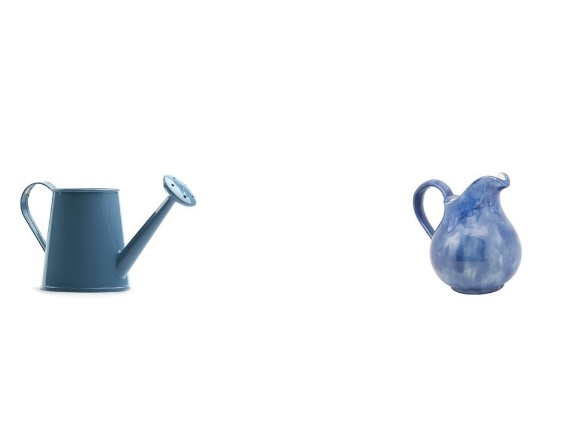 English translationYou are outside working in the garden. You reach for the watering can and water the herb garden.The magnificent sight fills you with great pride. (PI)The water turns the earth a dark brown color. (NI)German originalDu bist draußen und arbeitest im Garten. Du greifst nach der Gießkanne und bewässerst den Kräutergarten.Der prächtige Anblick erfüllt dich mit großem Stolz. (PI)Das Wasser verfärbt dabei die Erde dunkel braun. (NI)English translationYou are in a studio making pottery. You take a piece of clay and form a pitcher out of it.You are incredibly proud of your creative output. (PI)The remains of clay are scattered all over the floor. (NI)German originalDu bist in einem Atelier und töpferst. Du nimmst ein Stück Ton und formst daraus einen Krug. Du bist unheimlich stolz auf deine kreative Leistung. (PI)Die Tonreste sind überall auf dem Boden verteilt. (NI)Image Pair 10Image Pair 10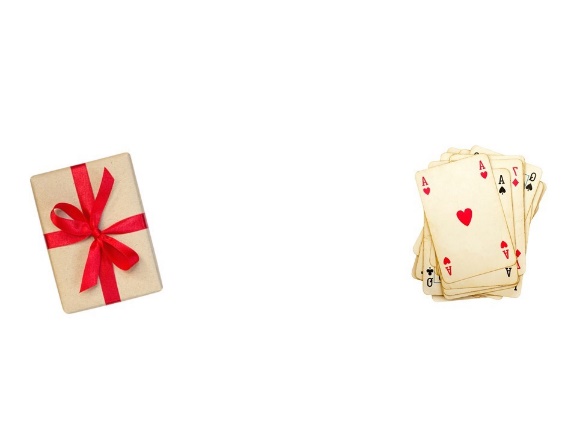 English translationYou are at a friend's birthday party. You congratulate her and give her your gift.Her sparkling eyes make you incredibly happy. (PI)She is wearing a handful of paper streamers around her neck. (NI)German originalDu bist auf der Geburtstagsfeier einer Freundin. Du gratulierst ihr und überreichst ihr dein Geschenk.Ihre strahlenden Augen machen dich unheimlich glücklich. (PI)Sie trägt eine Handvoll Luftschlangen um den Hals herum. (NI)English translationYou are with friends on a game night. It is your turn and you draw a new card.Your surprise victory brings you great joy. (PI)The round is one of many in this game. (NI)German originalDu bist bei Freunden auf einem Spieleabend. Du bist an der Reihe und ziehst eine neue Karte.Dein überraschender Sieg bereitet dir große Freude. (PI)Die Runde ist eine von sehr vielen in diesem Spiel. (NI)Image Pair 11Image Pair 11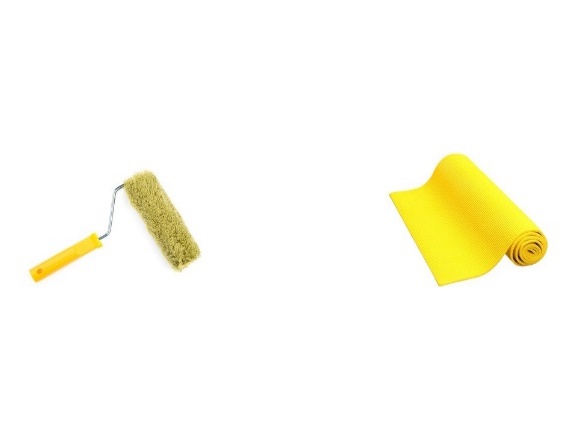 English translationYou are painting your home. You set down the paint roller and look at the wall.The refreshing color change makes you unspeakably happy. (PI)The wall is wallpapered with ordinary woodchip wallpaper. (NI)German originalDu bist zuhause am Streichen. Du setzt die Farbrolle ab und betrachtest die Wand.Der erfrischende Farbwechsel macht dich unsagbar glücklich. (PI)Die Wand ist mit einer gewöhnlichen Raufasertapete tapeziert. (NI)English translationYou are at home doing yoga. You sit down on the yoga mat and close your eyes.Your growing calm allows you to relax completely. (PI)No other noises can be heard in the room. (NI)German originalDu bist zuhause und machst Yoga. Du setzt dich auf die Yogamatte und schließt die Augen.Deine wachsende Ruhe lässt dich vollkommen entspannen. (PI)In dem Raum sind keine anderen Geräusche zu hören. (NI)Image Pair 12Image Pair 12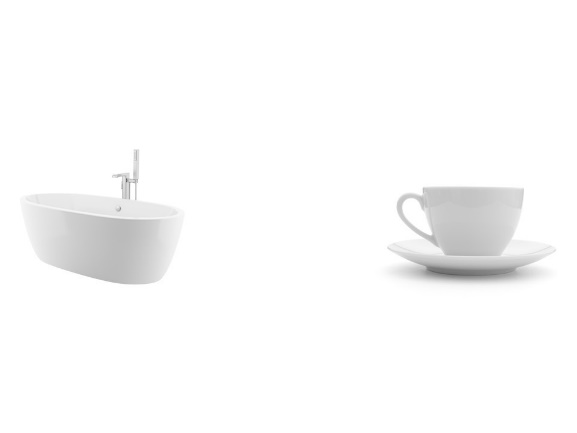 English translationYou are home running a bath. You climb into the bathtub and sit back.The warm water lets you relax completely. (PI)The water surface is covered by a layer of foam. (NI)German originalDu bist zuhause und lässt dir ein Bad ein. Du steigst in die Badewanne und lehnst dich zurück.Das warme Wasser lässt dich vollkommen entspannen. (PI)Die Wasseroberfläche ist von einer Schaumschicht bedeckt. (NI)English translationYou are home making coffee. You get a cup and pour it with coffee.The first sip is pure pleasure for you. (PI)The coffee is a dark brown color. (NI)German originalDu bist zuhause und machst Kaffee. Du holst dir eine Tasse und schenkst sie mit Kaffee ein.Der erste Schluck ist purer Genuss für dich. (PI)Der Kaffee hat eine dunkel braune Farbe. (NI)Image Pair 13Image Pair 13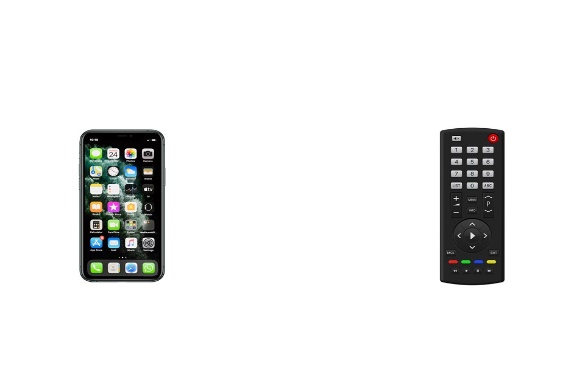 English translationYou are at home calling a friend. You pick up your cell phone and dial his number.You are so happy to hear his voice again. (PI)The waiting signal sounds at regular intervals. (NI)German originalDu bist zuhause und rufst einen Freund an. Du nimmst dein Handy in die Hand und wählst seine Nummer.Du freust dich riesig seine Stimme wiederzuhören. (PI)Das Wartezeichen ertönt in regelmäßigen Abständen. (NI)English translationYou are at home and watching a series. You grab the remote control and select the next episode.The theme tune gets you in sheer excitement. (PI)A loading bar shows how far the episode has loaded. (NI)German originalDu bist zuhause und schaust eine Serie. Du greifst nach der Fernbedienung und wählst die nächste Folge aus.Die Titelmelodie versetzt dich in schiere Begeisterung. (PI)Ein Ladebalken zeigt an wie weit die Folge geladen ist. (NI)Image Pair 14Image Pair 14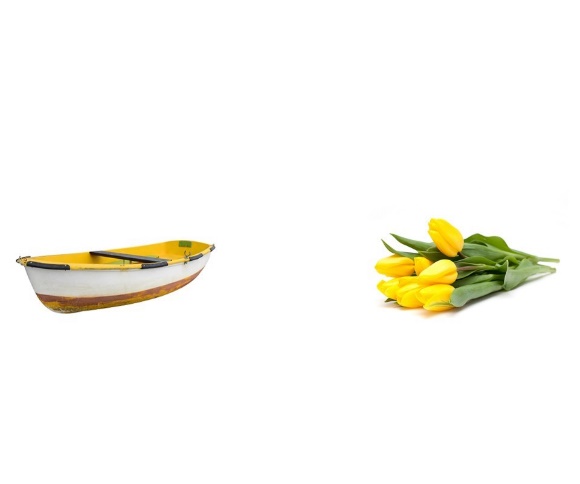 English translationYou are at the lake fishing. You let the rowboat drift and begin to wait.The tranquility of nature is a true pleasure for you. (PI)Tall reeds grow along the edge of the lake. (NI)German originalDu bist am See und angelst. Du lässt das Ruderboot treiben und fängst an zu warten.Die Ruhe der Natur ist ein einzig wahrer Genuss für dich. (PI)Am Uferrand des Sees entlang wachsen hohe Schilfrohre. (NI)English translationYou are in a field picking flowers. You take a ribbon out of your pocket and tie them into a bouquet.The bright colors make you incredibly happy. (PI)The ends of the ribbon flutter slightly in the wind. (NI)German originalDu bist auf einem Feld und pflückst Blumen. Du holst ein Bändchen aus der Tasche und bindest sie zu einem Blumenstrauß.Die bunten Farben machen dich unheimlich glücklich. (PI)Die Enden des Bändchens flattern leicht im Wind. (NI)Image Pair 15Image Pair 15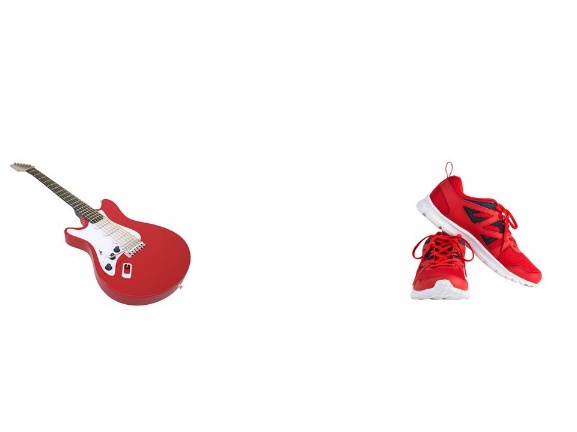 English translationYou are at home and you play the guitar. You put your fingers on the guitar strings and strum them.With every move you become more immersed in the music. (PI)A metronome gives the right beat. (NI)German originalDu bist zuhause und spielst Gitarre. Du legst die Finger auf die Gitarrensaiten und schlägst sie an.Mit jedem Griff gehst du mehr in der Musik auf. (PI)Ein Taktmesser gibt dabei den richtigen Takt vor. (NI)English translationYou are going for a jog outside. You want to test your running shoes and are running through a forest.You are very euphoric about the ease of your movements. (PI)There are many large deciduous trees along the route. (NI)German originalDu bist draußen eine Runde joggen. Du möchtest deine Laufschuhe testen und läufst dafür durch einen Wald.Du bist ganz euphorisch über die Leichtigkeit deiner Bewegungen. (PI)An der Strecke entlang befinden sich viele große Laubbäume. (NI)QuestionnaireM (SD)DASS-21 Total score31.33 (8.15)Depression subscale10.19 (2.98)Anxiety subscale9.19 (2.73)Stress subscale11.96 (3.83)PANAS Positive Affect subscale3.34 (.61)Negative Affect subscale1.25 (.24)PSI-Q8.73 (1.32)SUIS3.41 (.70)